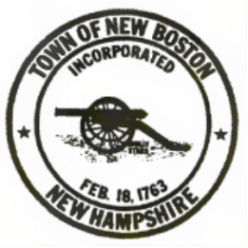 Town of New BostonNew Boston Zoning Board of AdjustmentPO Box 250New Boston, NH 03070AGENDAJune 20th, 2023Meeting is broadcast live via ‘Town Hall Streams’,  Link to New Boston Live StreamThe Town of New Boston Zoning Board of Adjustment meets in the Town Hall Conference Room, 7 Meetinghouse Hill Road, New Boston, NH.7:00 PM      	Call to order by the ChairRoll call by the ClerkApproval of the April 18, 2023, meeting minutes, with or without changes.         (distributed by email)Approval of the May 16, 2023, meeting minutes, with or without changes.         (distributed by email)PUBLIC HEARING(S)Application for a VARIANCE to the terms of Article IV, Section 404.2, of the New Boston Zoning Ordinance.  The applicant/agent is Koul & Jawahar L. Raine, for property located at 68 Hooper Hill Road, Tax Map/Lot # 11/131, in the Residential-Agricultural “R-A” District.  The applicants are requesting permission to add a detached accessory dwelling unit of 2000 sq ft on their existing 2.4 acre lot.	Unfinished businessNew businessCommunication and miscellaneousOther businessAdjournment(Please note that the Chairman may deviate from the order of business if he or she determines it is appropriate to do so.)SFM/6/2/23